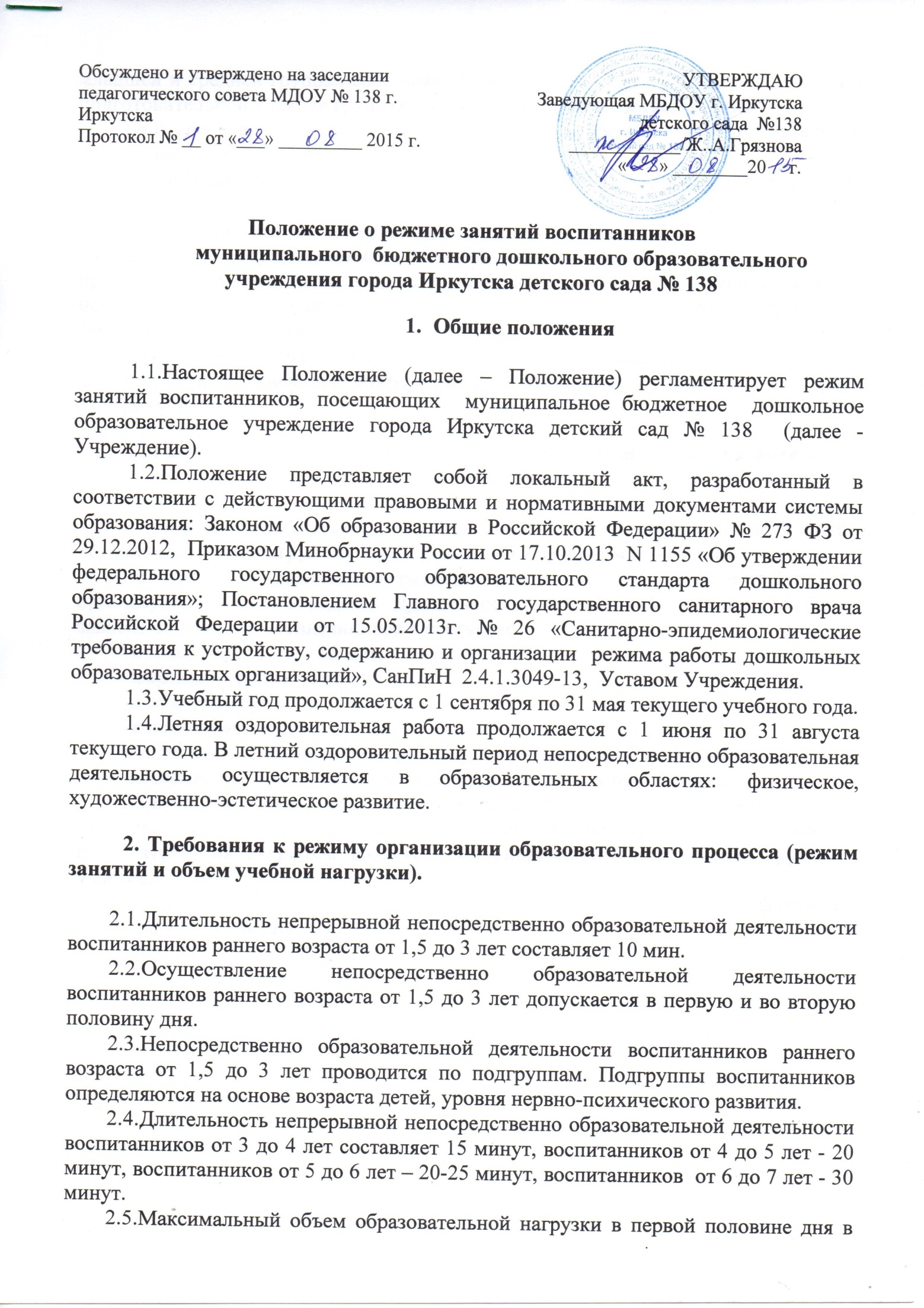 2.5.Максимальный объем образовательной нагрузки в первой половине дня в младшей и средней группах составляет 30 и 40 минут соответственно, в старшей и подготовительной к школе группах - 45 минут и 1,5 часа соответственно. 2.6.В середине времени, отведенного на непрерывную образовательную деятельность, проводят физкультурные минутки. 2.7.Перерывы между периодами непрерывной образовательной деятельности - 10 минут.2.8.Образовательная деятельность с воспитанниками старшего дошкольного возраста может осуществляться во второй половине дня после дневного сна. Ее продолжительность должна составлять не более 25 - 30 минут в день. В середине непосредственно образовательной деятельности статического характера проводятся физкультурные минутки.2.9.Образовательная деятельность, требующая повышенной познавательной активности и умственного напряжения воспитанников, организуется в первую половину дня. 3. Требования к организации деятельности по физическому развитию воспитанников.3.1.Занятия по физическому развитию воспитанников первой младшей группы осуществляют по подгруппам 2 раза в неделю в групповом помещении.3.2. Занятия по физическому развитию воспитанников в возрасте от 3 до 7 лет организуются 3 раза в неделю. Длительность занятий по физическому развитию зависит от возраста воспитанников и составляет:- в младшей группе - 15 мин.,- в средней группе - 20 мин.,- в старшей группе - 25 мин.,- в подготовительной группе - 30 мин.3.3. Занятия по физическому развитию  воспитанников в возрасте от 3 до 7 лет организовываются в музыкальном  зале или в групповых помещениях.3.3.В теплое время года при благоприятных метеорологических условиях непосредственно образовательная деятельность по физическому развитию организуется на открытом воздухе – на спортивной площадке или групповом участке.3.4.Занятия по физическому развитию проводит инструктор по физической культуре или воспитатель.